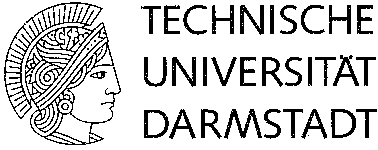 An den
Dekan des Fachbereichs Mathematik
der Technischen Universität DarmstadtANTRAG
auf Annahme als Doktorand/in am Fachbereich Mathematik vom	___________
										     DatumHiermit beantrage ich die Annahme als Doktorand/in am Fachbereich Mathematik. Ich habe ein mindestens acht-semestriges Universitätsstudium abgeschlossen, das durch beigefügtes Abschlusszeugnis und die Urkunde (zur Vorlage: jeweils Original, zum Verbleib: jeweils Kopie) nachgewiesen wird. Als Betreuer meiner Dissertation schlage ich vor: 
_____________________________________________	___________________________________________
(Name des Betreuers in Druckbuchstaben)	(Unterschrift des Antragstellers)Betreuung einer Dissertation

Ich übernehme die Betreuung der Dissertation von Frau / Herrn  _______________________________________

Als Arbeitstitel		___________________________________________________________________________ wurde abgesprochen	___________________________________________________________________________						(bitte leserlich schreiben)

Es ist geplant, die Dissertation in englischer Sprache abzufassen: 	ja 		nein 

___________________________________________
(Unterschrift des Betreuers, Datum)Name:Straße:Ort: Geburtsdatum:Geburtsort:Matrikel-Nr. (falls an der TUD eingeschrieben):Anlage
 Diplom-Zeugnis	 Diplom-Urkunde Master – Zeugnis	 Master -Urkunde
 ______________	 _____________